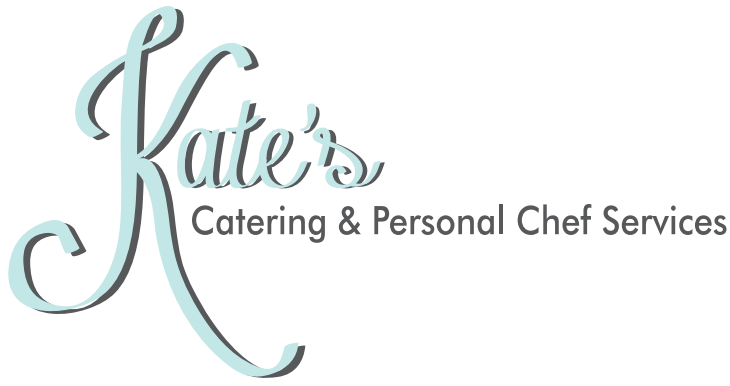 Boxed LunchesAll boxed lunches include: seasonal fruit salad, fresh baked dessert, assorted Coke products, breath mind, and plastic flatware. Sandwich/wrap orders also include:  bagged chips and Kosher pickle spear.Classic Boxed Lunches: $13 per LunchBacon, Lettuce, Tomato, and Avocado SandwichChicken Caesar CiabattaGrilled Vegetable Wrap with Balsamic and Fresh MozzarellaHam, Cheddar, and Apple on Pretzel BreadRoast Beef, Gouda, and Caramelized OnionTurkey, Swiss, and Roasted Red PepperGourmet Boxed Lunches: $15 per LunchCalifornia Chicken Wrap with AvocadoChicken Grape Salad on CroissantGrilled Vegetable Wrap with Seasonal Hummus (Vegan)Ham and Bourbon Pimento Cheese on Pretzel BreadItalian Hero with Oil and VinegarRoast Beef, Goat Cheese, and Spinach CroissantTurkey Club Sandwich with BaconSeasonal Gourmet Salad Boxed Lunches: $15 per LunchAntioxidants Salad with Seeds, Nuts, Dried Fruits, and Ancient Grains (Vegan, Contains Nuts)BLT Salad with Herb Buttermilk Ranch and Toasted CroutonsChicken Caesar Salad with Parmesan CheeseChickpea Chopped Salad with Buttermilk Ranch (GF)Chilled Grilled Salmon Salad (GF)Green Goddess Salad with Grilled Chicken (GF)Italian Chopped Salad with Parmesan and Italian DressingSummer Berries Salad with Grilled Chicken and Balsamic Vinaigrette (GF, DF, Contains Nuts)Tomato, Mozzarella, and Basil Pesto Salad with Grilled ChickenGourmet Grain Bowl Lunches: $16 per LunchMediterranean Bowl with Chickpeas, Cucumbers, Feta, and Lemon Vinaigrette (GF, Vegetarian)Southwest Bowl with Chicken, Corn Black Bean Salsa, Cheddar, Chile Dressing (GF)Thai Grain Bowl with Chicken, Crunchy Veggies, Peanuts, and Tahini Dressing (GF, DF, Nuts)Gluten Free / Vegan desserts available upon request (contain nuts)